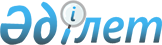 Вопросы реорганизации национальной, государственных холдинговых и акционерных компанийПостановление Правительства Республики Казахстан от 14 декабря 1995 г. N 1725



          В соответствии с Программой действий Правительства Республики
Казахстан по углублению реформ и выходу из экономического кризиса, в
целях развития конкуренции и ускорения процесса приватизации и в
связи с необходимостью приведения нормативных актов Кабинета
Министров Республики Казахстан в соответствие с Гражданским кодексом
Республики Казахстан (общая часть) Правительство Республики
Казахстан постановляет:




          1. Прекратить права национальной, государственных холдинговых и
акционерных компаний на владение, пользование и управление
государственными пакетами акций акционерных обществ, а также
государственным имуществом, переданным им на основании постановлений
Кабинета Министров Республики Казахстан, согласно приложению 1.




          2. Государственному комитету Республики Казахстан по управлению
государственным имуществом:




          передать Государственному комитету Республики Казахстан по
приватизации для реализации в соответствии с действующим
законодательством государственные пакеты акций акционерных обществ,
кроме акций, переданных во внешнее управление, права на владение
которыми соответствующими компаниями прекращены;




          определить совместно с Министерством финансов Республики
Казахстан правопреемников по долгам и обязательствам данных компаний.




          3. Признать утратившими силу некоторые решения Правительства
Республики Казахстан согласно приложению 2.








              Премьер-Министр




          Республики Казахстан





                                            Приложение 1



                                    к постановлению Правительства
                                        Республики Казахстан
                                    от 14 декабря 1995 г. N 1725











                                                            Перечень




                                                      национальной,




                                        государственных холдинговых




                                    и акционерных компаний у которых




                        прекращаются права на владение, пользование




                        и управление государственными пакетами акций




                    акционерных обществ и государственным имуществом








          Национальная акционерная компания "Казахстан тусти металдары"




          Государственная холдинговая компания "Казахмыс"




          Государственная холдинговая компания "Алтай-ТМ"




          Государственная акционерная холдинговая компания "Аксункар"




          Государственная холдинговая компания "УКТМК-холдинг"




          Государственная холдинговая компания "Куат"




          Государственная холдинговая компания "Казсталь-холдинг"




          Государственная холдинговая компания "Металлургремонт-холдинг"




          Государственная холдинговая компания "Мунайгазкурылыс"




          Государственная холдинговая компания "Казэнергостроймонтаж"




          Государственная акционерная компания "Зергер"





                                            Приложение 2



                                    к постановлению Правительства
                                        Республики Казахстан
                                    от 14 декабря 1995 г. N 1725











                                                            ПЕРЕЧЕНЬ




                                  утративших силу некоторых решений




                                  Правительства Республики Казахстан








          1. Постановление Кабинета Министров Республики Казахстан от 26
августа 1993 г. N 736 "О создании Государственной акционерной
компании "Зергер" в местной промышленности" (САПП Республики
Казахстан, 1993 г., N 33, ст. 384).




          2. Постановление Кабинета Министров Республики Казахстан от 31
августа 1993 г. N 749 "О создании Государственной холдинговой
компании "Куат" (САПП Республики Казахстан, 1993 г., N 34, ст. 392).




          3. Постановление Кабинета Министров Республики Казахстан от 4
сентября 1993 г. N 786 "О президенте и Наблюдательном совете
Государственной холдинговой компании "Мунайгазкурылыс".




          4. Постановление Кабинета Министров Республики Казахстан от 4
сентября 1993 г. N 791 "О президенте и Наблюдательном совете
Государственной холдинговой компании "Куат".




          5. Постановление Кабинета Министров Республики Казахстан от 4
сентября 1993 г. N 793 "О президенте и Наблюдательном совете
Государственной холдинговой компании "Металлургремонт-холдинг".




          6. Постановление Кабинета Министров Республики Казахстан от 4
сентября 1993 г. N 794 "О президенте и Наблюдательном совете
Государственной холдинговой компании "Казсталь-холдинг".




          7. Постановление Кабинета Министров Республики Казахстан от 4
сентября 1993 г. N 795 "О президенте и Наблюдательном совете
Государственной холдинговой компании "Алтай-ТМ".




          8. Постановление Кабинета Министров Республики Казахстан от 4
сентября 1993 г. N 796 " О президенте и Наблюдательном совете
Государственной холдинговой компании "Казахмыс".




          9. Постановление Кабинета Министров Республики Казахстан от 4
сентября 1993 г. N 814 "О президенте и Наблюдательном совете
Государственной холдинговой компании "Казэнергостроймонтаж".




          10. Постановление Кабинета Министров Республики Казахстан от 4
сентября 1993 г. N 817 " О президенте и Наблюдательном совете
Государственной акционерной компании "Зергер".




          11. Постановление Кабинета Министров Республики Казахстан от 8
сентября 1993 г. N 839 "О создании Государственной холдинговой
компании "Мунайгазкурылыс" (САПП Республики Казахстан, 1993 г.,
N 36, ст. 414).




          12. Постановление Кабинета Министров Республики Казахстан от 9
сентября 1993 г. N 858 "О Национальной акционерной компании
"Казахстан тусти металдары" (САПП Республики Казахстан, 1993 г.,
N 37, ст. 428).




          13. Постановление Кабинета Министров Республики Казахстан от 10
сентября 1993 г. N 863 "О Государственной холдинговой компании
"Казэнергостроймонтаж" (САПП Республики Казахстан, 1993 г., N 37,
ст. 431).




          14. Постановление Кабинета Министров Республики Казахстан от 17
сентября 1993 г. N 903 "О Государственной холдинговой компании
"Казсталь-холдинг" (САПП Республики Казахстан, 1993 г., N 39,
ст. 449).




          15. Постановление Кабинета Министров Республики Казахстан от 17
сентября 1993 г. N 904 "О Государственной холдинговой компании
"Алтай-ТМ" (САПП Республики Казахстан, 1993 г., N 39, ст. 450).




          16. Постановление Кабинета Министров Республики Казахстан от 17
сентября 1993 г. N 906 "О Государственной холдинговой компании
"УКТМК-холдинг" (САПП Республики Казахстан, 1993 г., N 39, ст. 452).




          17. Постановление Кабинета Министров Республики Казахстан от 17
сентября 1993 г. N 907 "О Государственной холдинговой компании
"Казахмыс" (САПП Республики Казахстан, 1993 г., N 39, ст. 453).




          18. Постановление Кабинета Министров Республики Казахстан от 17
сентября 1993 г. N 908 "О Государственной холдинговой компании
"Металлургремонтхолдинг" (САПП Республики Казахстан, 1993 г., N 39,
ст. 454).




          19. Постановление Кабинета Министров Республики Казахстан от 22
октября 1993 г. N 1051 "О президенте и Наблюдательном совете
Государственной холдинговой компании "УКТМК-холдинг".




          20. Постановление Кабинета Министров Республики Казахстан от 5
ноября 1993 г. N 1101 "О президенте и Наблюдательном совете
Национальной акционерной компании "Казахстан тусти металдары".




          21. Абзацы четвертый, седьмой, двенадцатый, четырнадцатый и
шестнадцатый пункта 1 и абзацы второй, четвертый,
седьмой-тринадцатый и пятнадцатый пункта 2 постановления Кабинета
Министров Республики Казахстан от 13 апреля 1994 г. N 382 "Об
изменениях в составах наблюдательных советов национальных
акционерных, государственных холдинговых и акционерных компаний".









					© 2012. РГП на ПХВ «Институт законодательства и правовой информации Республики Казахстан» Министерства юстиции Республики Казахстан
				